OBIECTIVUL:  CONTRACT VJ-CL02,,REABILITAREA  STAŢIEI  DE  TRATARE  A  APEI  VALEA  DE  PEŞTI  ŞI  A  CAPTĂRII  LAZĂRU,  VALEA  JIULUI”OBIECTIVUL:  CONTRACT VJ-CL02,,REABILITAREA  STAŢIEI  DE  TRATARE  A  APEI  VALEA  DE  PEŞTI  ŞI  A  CAPTĂRII  LAZĂRU,  VALEA  JIULUI”OB. 10  Concentrator  namol  CaminOB. 12 Statie pompare supernatant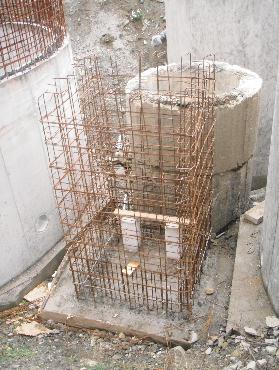 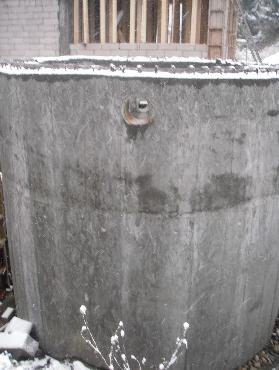 B. 04 – 06  Statie  de  filtreB. 04 – 06  Statie  de  filtre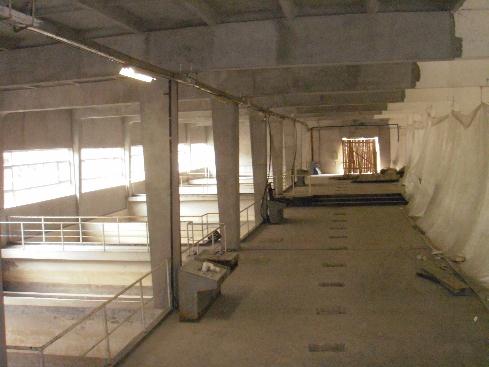 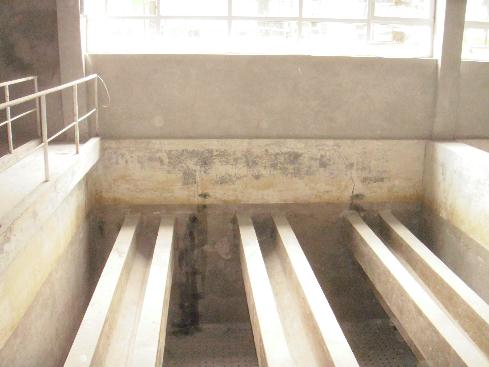 OB. 11  Deshidratare  namol  si  depozitare  intermediara  namolOB. 11  Deshidratare  namol  si  depozitare  intermediara  namol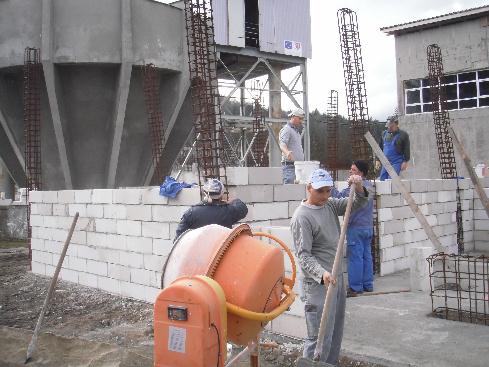 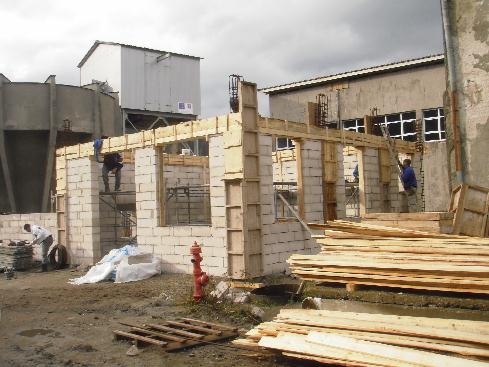 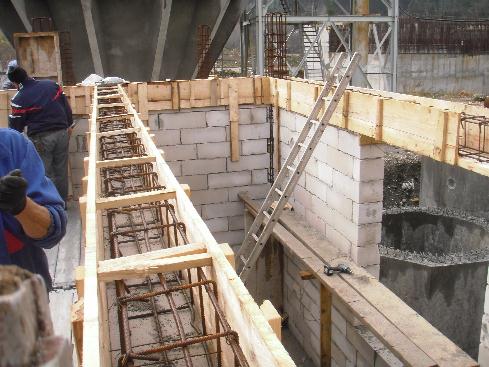 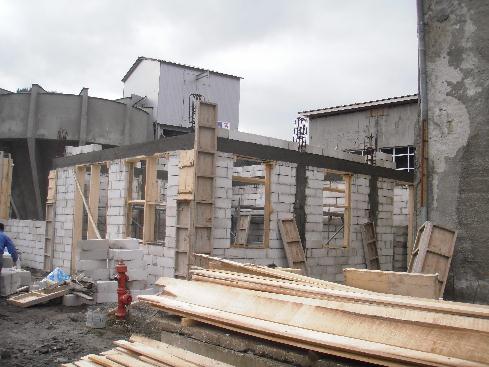 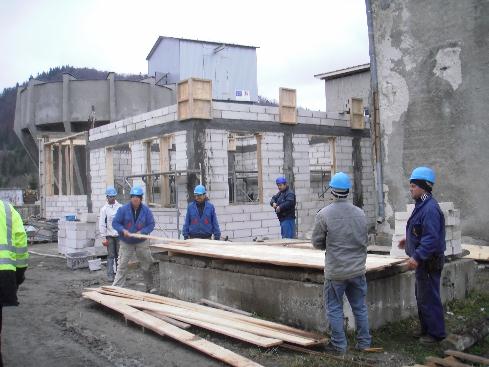 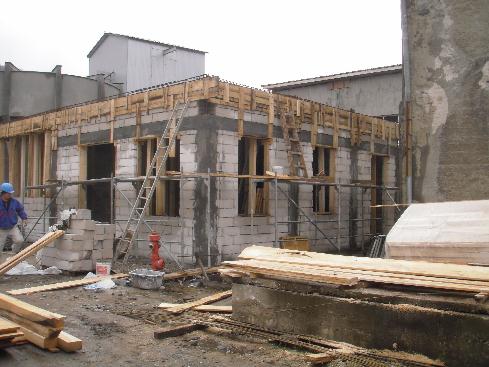 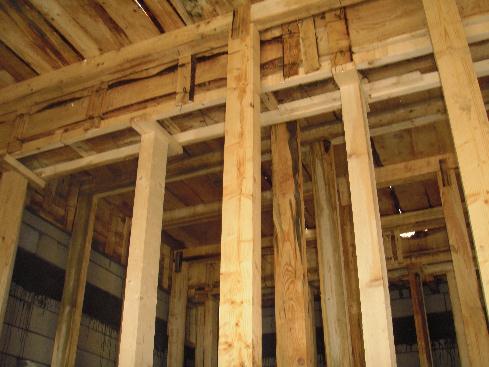 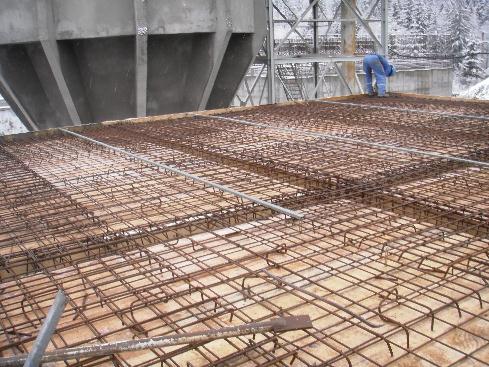 